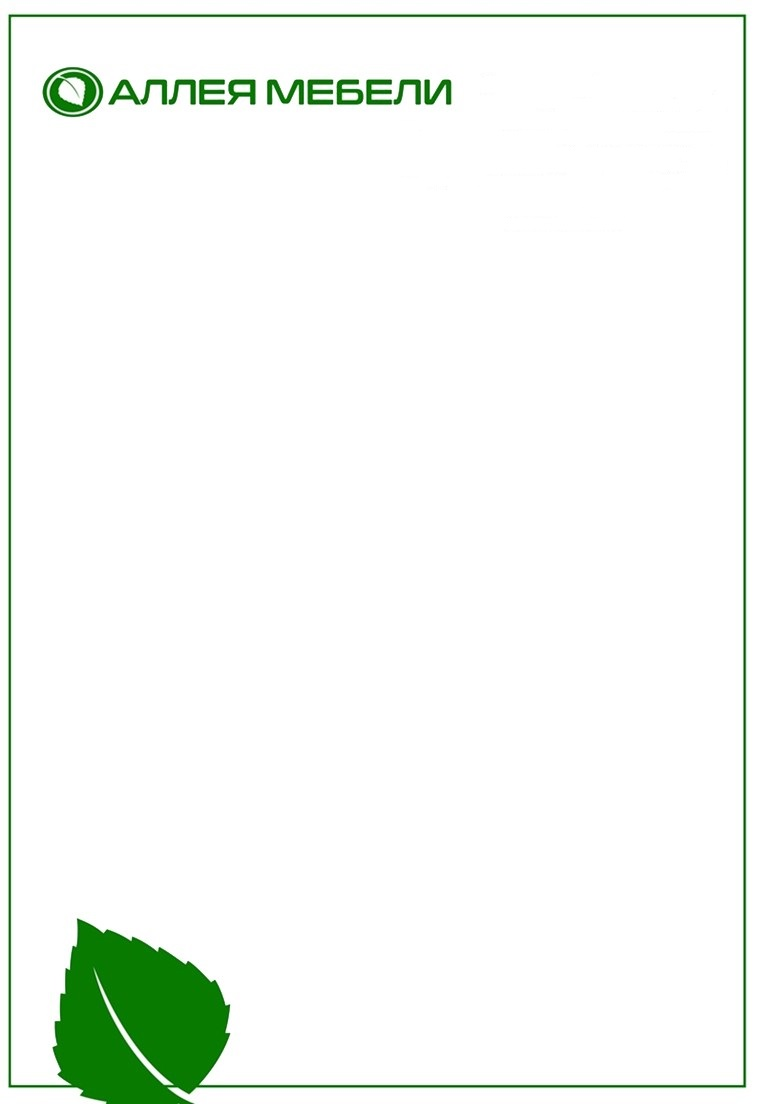 Индивидуальному предпринимателю Шевелеву Е.Н.От ___________________________________________Проживающего по адресу: ___________________________________________________________________Паспорт: серия _______номер___________________Кем и когда выдан__________________________________________________________________________Тел: _________________________________________Заявление на рекламацию«___» __________ 20____    года в магазине, находящемся в г.  _________________Я заключил(а) договор купли-продажи номер   _____________После получения товара, мною были обнаружены следующие недостатки:На основании вышеизложенного прошу устранить недостатки товара.Приложения:Фото дефектаФото этикетки с упаковки товараАкт приёма-передачиПрошу информировать меня о принятом решении по телефону __________________________                                                       «___» ______ 20__ года                          ________________(Подпись)       Заявление принял: _________________________________________________________________                                                                 (Должность, Фамилия, Имя, Отчество сотрудника Магазина)                                                        «___» ______ 20__года                           ________________(Подпись)Наименование товара с недостаткомСтоимостьОписание недостатка